This is a template for the Star Keystone application.  You will find rubrics for each question in the Star application: Good luck!!! In the application, make sure you read the areas marked with the Green ? and Blue Ribbon, for tips/hints.Briefly explain your SAE and how it related to this award area.   
maximum 1500 characters 
(If this award area involves non-cash exchanges of labor, animals or other assets, please make sure to describe the arrangement below.) 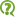 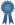 Briefly explain how your roles, responsibilities, and/or management decisions related to this award area changed.   
maximum 1500 characters 
(Potentially address management change or if research related explain the complexity of your research project)Briefly explain what is the single greatest challenge you faced in this award area and how did you overcome that challenge.   
maximum 1500 characters - Briefly explain your three greatest accomplishments or findings in this award area.  Identify three experiences from your SAE in this award area, and explain how they will impact your futureLearning Outcomes & Efficiency FactorsSpecial Notes for this pageEfficiency factors and Learning Outcomes are shared among all applications in your account.Add as many as you want, and checkmark up to five to include in this application.For entrepreneurship SAEs, focus on efficiency factors that improves your projects. For placement SAEs, focus on your learning outcomes and how your skill attainment or learning has improvedSkills, Competencies and Knowledge        Special Notes for this page: Use the Tab key to go to the next cell that will accept entries.You may use an AFNR Indicator more than once.A complete listing of AFNR, including sample measurement activities, can be found here.Provide a narrative story of your personal achievements. Work within the character count and review your PDF to limit your final report to a maximum length of 3 pages.  